		           CURRICULUM VITAE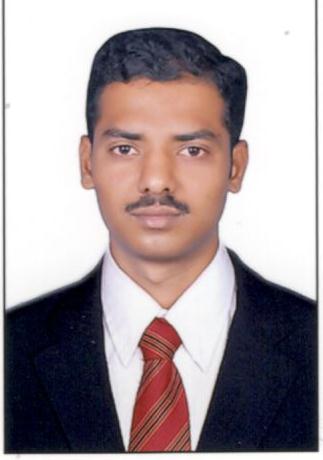 SyedSyed.353873@2freemail.com 				CAREER OBJECTIVE: Looking forward to an organization that offers a challenging environment to work in and provide scope for individual development which offers attractive prospects for long term personal development and growth.WORK EXPERIENCE:    STOREKEEPER : univercell mobiles store  From: 10th December 2012 to 21st February 2016Key Responsibilities Handled:Maintained store facilities to ensure smooth functioning – Made arrangements and placed orders for new stock and supplies whenever necessary.Responsible for upkeep of various appropriate records of materials received.Received deliveries of new equipment and ensured that all the supplies were in proper order – Stored the supplies and items received in their designated place to avoid time wasted searching for items and general confusion.Issued supplies as per the demand of the clients and maintained records of payments.Maintained the budget of all the expenditures incurred and presented same to store managers.Reported to store manager on a regular basis regarding the need/demand of items so that the future orders could be placed accordingly.Monitored the functioning of store equipment and reported problems and failures to the supervisor.ACADEMIC QUALIFICATIONS:  Bachelor of Commerce ( B.Com ) TECHNICAL SKILLSPG, Diploma in Computer Applications   (PG, D.C.A.)Hardware and NetworkingOperating SystemsDiploma in AutoCAD Tally7.2,Wings2000 (Professional), Focus5.006STRENGTHSHonest and hard working.Adaptable to any environment.Ability to manage task in given time.DECLARATIONI hereby declare that all the above given information is true to the best of my knowledge. I assure you, that if an opportunity is given in your esteemed organization, I will do my best and help the organization for its further growth.